Об утверждении проекта административного регламента  предоставления муниципальной услуги «Присвоение адреса объекту недвижимости» В соответствии с Постановлением Правительства Российской Федерации от 19.11.2014 №1221,  Федеральным законом Российской Федерации от 27.07.2010 г. № 210-ФЗ «Об организации предоставления государственных и муниципальных услуг», Федеральным законом Российской Федерации от 06.10.2003 г. № 131-ФЗ «Об общих принципах организации местного самоуправления в Российской Федерации», постановлением администрации Булзинского сельского поселения  от 07.06.2017 года № 18 «О порядке разработки и утверждения административных  регламентов  предоставления муниципальных услуг структурными подразделениями администрации Булзинского сельского поселения и муниципальными учреждениями Булзинского сельского поселения», в целях повышения качества и доступности муниципальных услуг, предоставляемых администрацией Булзинского сельского поселения.  ПОСТАНОВЛЯЮ:1. Утвердить проект административного регламента предоставления муниципальной услуги «Присвоение адреса объекту недвижимости» на территории Булзинского сельского поселения (прилагается).2. Документоведу  администрации Булзинского сельского поселения  (Глазырина И.А.) провести экспертизу проекта административного регламента предоставления муниципальной услуги «Присвоение адреса объекту недвижимости» на территории Булзинского сельского поселения.3. Документоведу  администрации Булзинского сельского поселения  (Глазырина И.А.)  настоящее постановление опубликовать в газете «Красное знамя» и  разместить на официальном сайте администрации Булзинского сельского поселения.4. Контроль за исполнением настоящего постановления оставляю за собойГлаваБулзинского сельского поселения                                      А.Р. Титов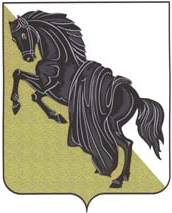                                              АДМИНИСТРАЦИЯ                       БУЛЗИНСКОГО СЕЛЬСКОГО ПОСЕЛЕНИЯ                            Каслинского района Челябинской областиПОСТАНОВЛЕНИЕ от   07.06. 2017 г.   № 20с.Булзи